Администрация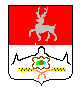 Большемурашкинского муниципального районаНижегородской областиПОСТАНОВЛЕНИЕ06.12.2012г.                                                                     № 866О внесении изменений в МЦП «Развитие малого и среднего предпринимательства в Большемурашкинском муниципальном районе на 2011-2015г.г.»     Администрация Большемурашкинского муниципального района                                             п о с т а н о в л я е т:     1.Внести изменения в муниципальную целевую  программу «Развитие малого и среднего предпринимательства в Большемурашкинском районе на 2011-2015г.г.», утвержденную постановлением администрации района от 01.11.2010г. № 766 (с изменениями от 18.10.2011г. № 764, от 04.07.2012г. № 434, от 31.08.2012г. № 547, от 28.09.2012г. № 625, от 23.11.2012г. № 803, п.2.2. и 6.1 читать в новой редакции ( прилагается).     2.Контроль за реализацией мероприятий Программы возложить на заместителя главы администрации Большемурашкинского муниципального района Р.Е.Даранова.Глава администрации района                                                     В.В.КокуринПЕРЕЧЕНЬПРОГРАММНЫХ МЕРОПРИЯТИЙНаименование 
мероприятия  Катего-рия   рас- ходов    
(капвложения, 
НИОКР и прочие 
расходы)    Срок      
исполне-ния (годы реализа-ции)Объем      
финанси-рования      
(тыс. руб.) по годамВ том числе за счет средств бюджета  В том числе за счет средств бюджета  В том числе за счет средств бюджета  В том числе за счет средств бюджета  Исполнители, ответствен-ные за реали-зацию
мероприятия  Ожидаемые   результа- ты  (количественные или  качественные
показатели) Наименование 
мероприятия  Катего-рия   рас- ходов    
(капвложения, 
НИОКР и прочие 
расходы)    Срок      
исполне-ния (годы реализа-ции)Объем      
финанси-рования      
(тыс. руб.) по годамфедераль-ного     област-
ного   местногоВнебюд-жетных       
источни-ковИсполнители, ответствен-ные за реали-зацию
мероприятия  Ожидаемые   результа- ты  (количественные или  качественные
показатели) 123456789102. Разработка и внедрение прогрессивных кредитно-финансовых  и инвестиционных механизмов2. Разработка и внедрение прогрессивных кредитно-финансовых  и инвестиционных механизмов2. Разработка и внедрение прогрессивных кредитно-финансовых  и инвестиционных механизмов2. Разработка и внедрение прогрессивных кредитно-финансовых  и инвестиционных механизмов2. Разработка и внедрение прогрессивных кредитно-финансовых  и инвестиционных механизмов2. Разработка и внедрение прогрессивных кредитно-финансовых  и инвестиционных механизмов2. Разработка и внедрение прогрессивных кредитно-финансовых  и инвестиционных механизмов2. Разработка и внедрение прогрессивных кредитно-финансовых  и инвестиционных механизмов2. Разработка и внедрение прогрессивных кредитно-финансовых  и инвестиционных механизмов2. Разработка и внедрение прогрессивных кредитно-финансовых  и инвестиционных механизмов2.2.Компенсация части  процент- ной ставки по кредитам, при-влеченным в кредитных органи-зациях, на поддержку малого и среднего предпринимательства 2011-2015, в т.ч. 2011         2012         2013        2014        2015379,8069,5126,583,8100,000379,8069,5126,583,8100,00Комитет по управлению экономикойвнедрение прогрессив- ных кредитно-финан- совых и инвестицион- ных механизмов;обеспечение благопри-ятных условий для раз- вития малого бизнеса6.  Содействие созданию положительного имиджа сферы  субъектов предпринимательства6.  Содействие созданию положительного имиджа сферы  субъектов предпринимательства6.  Содействие созданию положительного имиджа сферы  субъектов предпринимательства6.  Содействие созданию положительного имиджа сферы  субъектов предпринимательства6.  Содействие созданию положительного имиджа сферы  субъектов предпринимательства6.  Содействие созданию положительного имиджа сферы  субъектов предпринимательства6.  Содействие созданию положительного имиджа сферы  субъектов предпринимательства6.  Содействие созданию положительного имиджа сферы  субъектов предпринимательства6.  Содействие созданию положительного имиджа сферы  субъектов предпринимательства6.  Содействие созданию положительного имиджа сферы  субъектов предпринимательства6.1. Организация участия  в еже-годных областных конкурсах  «Предприниматель года», «Женщина – директор года» и др.2011-2015, в т.ч. 2011       2012      2013     2014     201535,84,07,88,08,08,00035,84,07,88,08,08,00Комитет по управлению экономикойсоздание положитель-ного имиджа сферы малого предпринима-тельства